             Support for Wigan Arrivals Project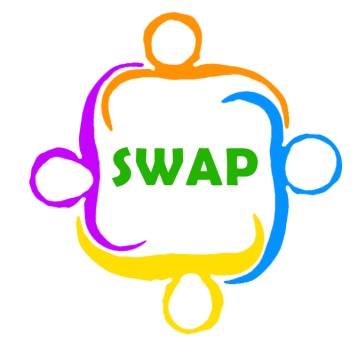                  Volunteer Role Description                     (English Conversation)Location of positionPenson StreetResponsible toEmma Atherton and Mick TaylorPurpose of roleTo help teach English to Asylum Seekers and Refugees Description of tasksTo prepare for English Conversation Classes before the class starts on either a Monday or a Wednesday afternoon, by reading the emails sent earlier on in the week.To arrive at 1pm for the briefing and conversation with your fellow conversation teachers, when possible and stay till 3pm, this is with a 15-minute break at around 2pm. To be friendly, helpful, and flexible throughout.To be engaged in the week’s topic.Time commitment1 or 2 days a weekSkills & QualitiesFluent grasp of English, reading, writing and speakingGood communication skills.Ability to interact with people from different backgrounds and people who don’t speak English.Patience.Interest in learning off people from different backgrounds.Compassion.Training and supportInduction done with Emma. Regular volunteer’s meetings are held to give a space to discuss the volunteer experience at SWAP (This can be done at the volunteer briefing)ExpensesAny travel expenses and 50p per hour for food reimbursement (these are given on request)Benefits to volunteerAccess to any in house training opportunities for freeWork with people from around the world in a role where no one day is the same. Working at SWAP is always a rollercoaster ride, you will meet people, learn things, and experience things you never thought you could do in Wigan.Get experience of teaching English to foreign language speakers.Application procedurePlease email Emma for an application form and state which role you are interested in applying forContact informationEmma AthertonE:  emma@swapwigan.orgT:  01942 516572